       КАРАР	    ПОСТАНОВЛЕНИЕ      05февраль 2016 й.                             № 6                         05 февраля 2016 г.О присвоении почтового адресаПрисвоить земельному участку с кадастровым номером 02:09:060301:9, площадью 1862 кв.м., и жилой квартире, расположенной на данном земельном участке почтовый адрес: Республика Башкортостан, Белебеевский р-н, с/с Максим-Горьковский, д. Русская Швейцария, ул. Центральная, д. 26, кв. 1, вместо ранее числившегося: Республика Башкортостан, Белебеевский р-н, с/с Максим-Горьковский, д. Русская Швейцария, ул. Центральная, д. 26.Глава сельского поселения                                                   Н.К. КрасильниковаБашkортостан РеспубликаhыБəлəбəй районы муниципаль районыныӊМаксим – Горький ауыл советыауыл биләмәhе хакимиәте.Горький ис. ПУЙ ауылы, Бакса урамы,  3Тел.2-07-40 , факс: 2-08-98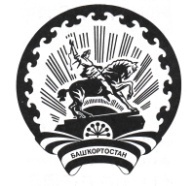 Республика БашкортостанАдминистрация сельского поселения Максим – Горьковский сельсовет муниципального района Белебеевский район 452014, с. ЦУП им. М.Горького, ул. Садовая, д. 3Тел. 2-07-40, факс: 2-08-98